Прайс-лист СИП панели.Ассоциация домостроительных технологий – это объединение профессионалов производителей, поставщиков, строителей в сфере СИП - панельного домостроения. Наши СИП панели используются при строительстве в качестве основных элементов стен, перекрытий и кровельных конструкций. СИП панели состоят из двух ориентированно-стружечных плит (OSB-3) производства Кроношпан, Egger, Калевала между которыми под давлением вклеен слой твердого пенополистирола ППС14ЕТ-Р-А (изменено название с ПСБ-С 25 Ф в связи  с вступлением в действие с 1 июля 2015 года нового ГОСТ 15588-2014 «Плиты пенополистирольные теплоизоляционные). Данная панель образует систему в 4 раза прочнее, чем каркасная конструкция, не требует дополнительной изоляции, пленок, парового барьера. Легкость панелей позволяет при монтаже обходиться без тяжелой строительной техники. Конструкция панелей не накладывает ограничений на их применение, они совместимы с другими строительными материалами: дерево, кирпич, бетонные блоки и пр. Дома из этого материала по срокам службы не уступают кирпичным, могут эксплуатироваться в температурном диапазоне от -50 до +50, а также в сейсмически опасных районах. Основные преимущества технологии: экономичность, быстрота возведения, легкий фундамент, точность размеров и геометричность соединений, отсутствие усадки, быстрая чистовая отделка, экономия на отоплении.Применяемая OSB-3, влагостойкая, ГОСТ, Каевала/Кроношпан.ПРИ ЗАКАЗЕ ОТ 100 ШТ. ДЕЙСТВУЕТ СИСТЕМА СКИДОК!Будем рады видеть Вас в качестве нашего Партнера!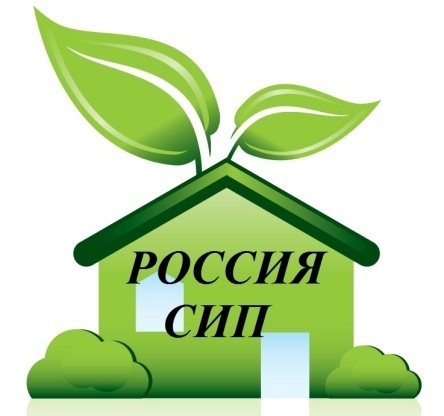 Ассоциация  домостроительныхтехнологийГоловной офис: Самара, площадка ТЦ «Интермебель», выставочный дом-офисединая справочная 8-937-992-40-28www.russiasip.ru            russiasip@mail.ruГЛАВНЫЕ ПО СИП ДОМАМ!_________________________СИП панельДлинаТолщинаПенополистиролКлейЦенаOSB-3 влагостойкая 12*2500*12502,5124ППС14ЕТ-Р-АTopUr3 400 р.OSB-3 влагостойкая 12*2500*12502,5174ППС14ЕТ-Р-АTopUr3 650 р.OSB-3 влагостойкая 12*2500*12502,5224ППС14ЕТ-Р-АTopUr4 100 р.OSB-3 влагостойкая 12*2800*12502,8124ППС14ЕТ-Р-АTopUr3 700 р.OSB-3 влагостойкая 12*2800*12502,8174ППС14ЕТ-Р-АTopUr4 150 р.OSB-3 влагостойкая 12*2800*12502,8224ППС14ЕТ-Р-АTopUr4 500 р.